ESRC Impact Acceleration Account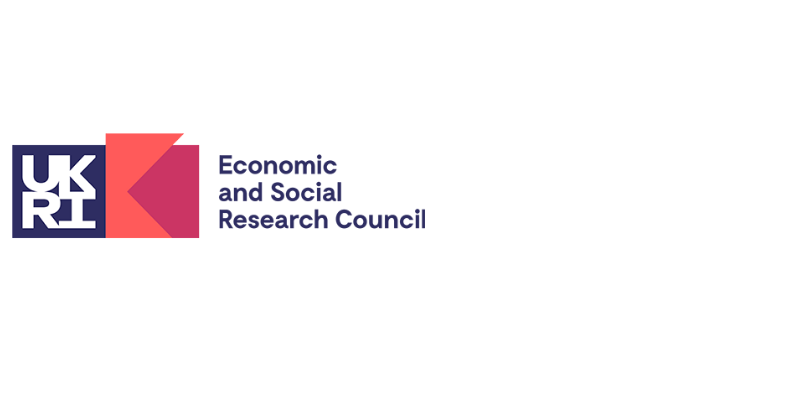 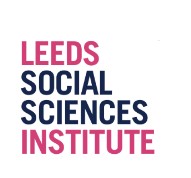 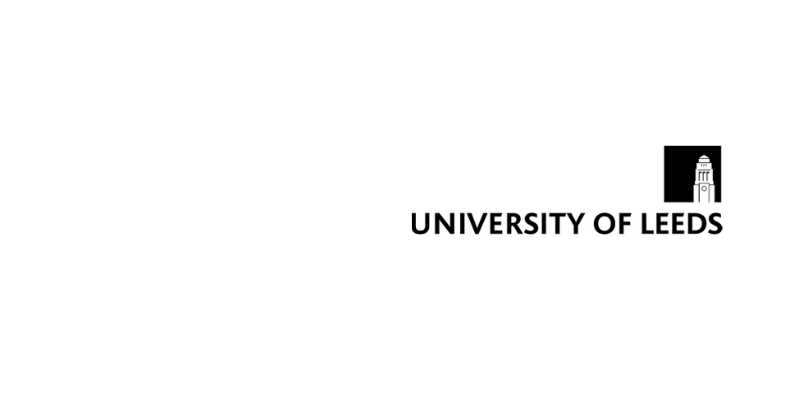 Interim Project ReportActivity strandPlease specify the activity strandResponsive mode: Yes/NoKnowledge exchange fellowships: Inward/outward or n/aProject information: Project Title:Lead Academic (PI) name:External Partner name: Faculty:School: Start date: Date now: Internal Project team detailsPlease list each name and their role:Project progressPlease provide a brief summary of the progress of the project/secondment so far:Are the timelines/milestones still on track as specified in the original application? If no, what have the barriers/challenges been?Has anything changed from your original application?Have any anticipated or unanticipated impacts been achieved so far?Is the project on track to complete by the end date stated in the original application?If no, please give details and inform Cheryl Harris: C.A.Harris@leeds.ac.uk to discuss a potential extension. (max 1 page)Please complete and send by email to Cheryl Harris: C.A.Harris@leeds.ac.uk